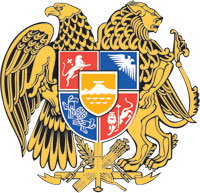 ՀԱՅԱՍՏԱՆԻ ՀԱՆՐԱՊԵՏՈՒԹՅԱՆ  ԿԱՌԱՎԱՐՈՒԹՅՈՒՆՈ  Ր  Ո  Շ  Ո Ւ  Մ28 ապրիլի 2022 թվականի  N              - ՆՀԱՅԱՍՏԱՆԻ ՀԱՆՐԱՊԵՏՈՒԹՅԱՆ ԿԱՌԱՎԱՐՈՒԹՅԱՆ 2020 ԹՎԱԿԱՆԻ ՍԵՊՏԵՄԲԵՐԻ 11-Ի N 1514-Ն  ՈՐՈՇՄԱՆ ՄԵՋ  ՓՈՓՈԽՈՒԹՅՈՒՆՆԵՐ ԿԱՏԱՐԵԼՈՒ ՄԱՍԻՆ-------------------------------------------------------------------------------------------------------Հիմք ընդունելով «Նորմատիվ իրավական ակտերի մասին» օրենքի 33-րդ և 34-րդ հոդվածները` Հայաստանի Հանրապետության կառավարությունը    ո ր ո շ ու մ     է.1. Հայաստանի Հանրապետության կառավարության 2020 թվականի սեպտեմբերի 11-ի «Կորոնավիրուսային հիվանդությամբ (COVID-19) պայմանավորված կարանտին սահմանելու մասին» N 1514-Ն որոշման (այսուհետ՝ որոշում) մեջ կատարել հետևյալ փոփոխությունները՝1) որոշման հավելվածի 2-րդ կետը շարադրել հետևյալ խմբագրությամբ.«2. Հայաստանի Հանրապետության տարածք պետական սահմանի ցամաքային և օդանավակայաններում տեղակայված անցման կետերով մուտք գործող անձանց նկատմամբ Առողջապահական և աշխատանքի տեսչական մարմնի կողմից անհապաղ կատարվում է զննություն (այդ թվում` հեռահար ջերմաչափում, արտաքին զննություն, վարակին բնորոշ կլինիկական ախտանիշների դեպքում լրացուցիչ հարցումների իրականացում)՝ վարակի ախտանշանների բացահայտման նպատակով: Զննության արդյունքներով անձի նկատմամբ կիրառվում է հոսպիտալացում, եթե առկա են համապատասխան ախտանշաններ:».2) ուժը կորցրած ճանաչել որոշման հավելվածի 2.1-ին, 3-6-րդ, 9-րդ, 15.1-ին, 15.2-րդ և 17.1-ին կետերը.3) որոշման հավելվածի 7-րդ կետը շարադրել հետևյալ խմբագրությամբ.«7. Անձի նկատմամբ Հայաստանի Հանրապետության տարածք մուտք գործելուց հետո սույն հավելվածի 2-րդ կետի հիմքով հոսպիտալացման կիրառման դեպքում Առողջապահական և աշխատանքի տեսչական մարմնի ներկայացուցչի ուղեկցությամբ և ոստիկանության ներկայացուցչի հսկողությամբ անձն ուղեկցվում է մինչև շտապ օգնության մեքենա և տեղափոխվում համապատասխան բժշկական օգնություն և սպասարկում իրականացնող կազմակերպություն:»:2. Հայաստանի Հանրապետության արտաքին գործերի նախարարին և Հայաստանի Հանրապետության քաղաքացիական ավիացիայի կոմիտեի նախագահին՝ ապահովել որոշման հավելվածի 8-րդ կետի պահանջները:3. Սույն որոշումն ուժի մեջ է մտնում 2022 թվականի մայիսի 1-ից:ՀԱՅԱՍՏԱՆԻ  ՀԱՆՐԱՊԵՏՈՒԹՅԱՆ                ՎԱՐՉԱՊԵՏ					         Ն. ՓԱՇԻՆՅԱՆԵրևան